XXXI-сессияг. Алдан                                                                                                     30 мая 2017  г.РЕШЕНИЕ № 31-5О присвоении звания «Почетный гражданин Алданского района»Терещенко Василию Захаровичу посмертно Рассмотрев первичной партийной организации КПРФ г. Томмот о присвоении звания «Почетный гражданин Алданского района» Терещенко Василию Захаровичу, председателю Совета ветеранов г. Томмот, с учетом предложений комиссии по наградам при главе МО «Алданский район» протокол №6 от 07 апреля 2017 г.,  Алданский районный Совет отмечает: Терещенко Василий Захарович родился 18.05.1927 года в многодетной семье (6 детей) в Красноярском крае. В военное время подростком возил почту с районного центра. После окончания шестимесячной школы механизации вернулся работать в совхоз в качестве тракториста-комбайнера. В 1947 году семья переехала в Якутия в п. Нагорный. На новом месте Василий Захарович устроился в связь линейным монтером.  Заочно окончив в 1954 г. Хабаровский техникум связи, работал начальником Нагорнинского ЭТУС, затем был переведён начальником Чульманского ЭТУС, а с 1968 по 1996 гг. работал начальником ЭТУС г. Томмота. На заслуженный отдых ушёл, имея общий трудовой стаж 53 года. На протяжении всех лет активно занимается общественной работой. В коммунистической партии состоит с 1947 года по настоящее время. Неоднократно избирался секретарем партийной организации. С 2000 г. являясь членом совета ветеранов войны, тыла и труда МО «Город Томмот», с 2005 г. он занимает должность председателя Совета. Проявляет большую заботу о ветеранах, активно участвует во всех общественных мероприятиях, является бессменным организатором праздника Великой Победы в г. Томмоте и вечеров отдыха для ветеранов. Следит за обелиском воинам, погибшим на войне 1941-1945 гг. Тесно сотрудничает с администрацией муниципального образования, на правах старейшины города присутствует на планёрках. Часто бывает в домах у ветеранов-томмотцев, узнаёт о проблемах, старается оказать помощь в ремонте ветхого жилья, в обеспечении дровами и водой. Полон сил и желания работать и помогать советами и делами родному городу. Терещенко Василий Захарович - «Ветеран партии». «Почётный гражданин города Томмота» (1 августа 2007 г.). Отличник соцтруда Министерства связи. Удостоен пятнадцати правительственных наград, среди которых медаль «За доблестный труд в годы Великой Отечественной войны 1941-1945 гг.» (1947 г.) и медаль Президента РС (Я) «Гражданская доблесть» (за активную общественную работу в совете ветеранов).02 мая 2017 г. Терещенко Василий Захарович ушел из жизни. В соответствии с п. 1.1. Положения о порядке присвоения звания «Почетный гражданин Алданского района», утвержденного решением Алданского районного Совета Республики Саха (Якутия) II созыва №20-8 от 31.11.2010 г. звание «Почетный гражданин Алданского района» присваивается решением Алданского районного Совета. В соответствии с пунктом 2.4. Положения о порядке присвоения звания «Почетный гражданин Алданского района», утвержденного решением Алданского районного Совета Республики Саха (Якутия) II созыва №20-8 от 31.11.2010 г. звание «Почетный гражданин Алданского района» может быть произведено посмертно, если представление к званию осуществлено при жизни умершего или награждение связано с особыми заслугами перед Алданским районом. На основании изложенного, в соответствии с п. 1.1., 1.3., 2.4.  Положения о порядке присвоения звания «Почетный гражданин Алданского района», утвержденного решением Алданского районного Совета Республики Саха (Якутия) II созыва №20-8 от 31.11.2010 г., Алданский районный Советрешил:Присвоить звание «Почетный гражданин Алданского района» Терещенко Василию Захаровичу, за трудовые заслуги, активную общественную деятельность и личный вклад в жизнь Алданского района, посмертно. Обнародовать настоящее решение в установленном порядке, а также опубликовать в средствах массовой информации. Председатель Алданского районного Совета  депутатов РС (Я):                     С.А. Тимофеев Глава МО «Алданский район»:                                                                           С.Н. ПоздняковАЛДАНСКИЙ  РАЙОННЫЙСОВЕТ ДЕПУТАТОВРЕСПУБЛИКИ САХА (ЯКУТИЯ)III СОЗЫВА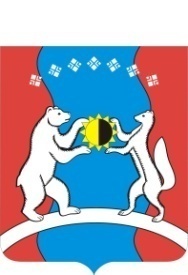     САХА ӨРӨСПҮҮБҮЛҮКЭТЭАЛДАН  ОРОЙУОНУНДЬОКУТААТТАРЫН СЭБИЭТЭ